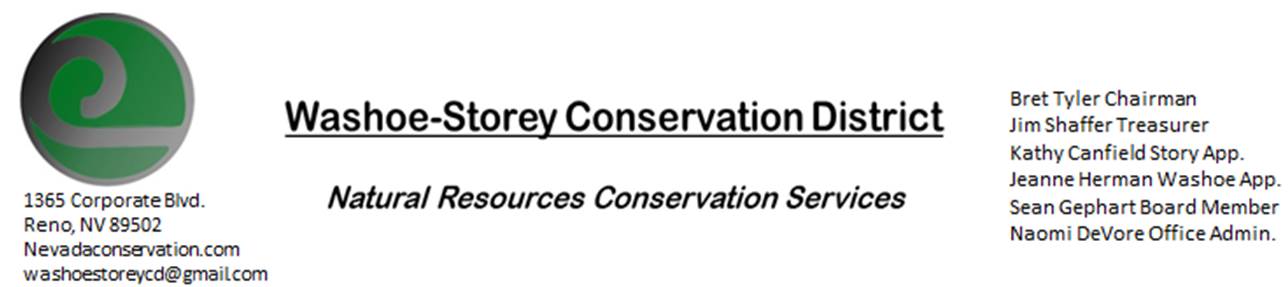 AGENDA 3/15/21The Washoe-Storey Conservation District will hold a public meeting on Monday, March 15, 2021.3:30p.m. The meeting will be held digitally on Google Meet- This is a Public Meetingto participate please send an email RSVP to washoestoreycd@gmail.com by March 14.The Conservation District will consider and act on the following items unless otherwise noted: I. Call to Order   A.  Introductions, Determination of Board Quorum, and Introduction of Guests   B.  Determination of agenda order – Agenda items may be taken out of order or deleted for lack of time II. Public Comments-Public comment will be allowed at the beginning, after each item on the agenda and prior to the adjournment of every meeting.  Public comment may be limited to three (3) minutes per comment.III. District Projects – For Possible ActionA. Little Washoe Dam- Plan to meet with engineers and stakeholders for updatesB. Washoe County Planning Reviews- UpdatesC. Storey County Projects – Kathy Canfield-UpdatesD. Sage Grouse Projects- Sage Grouse Tags Update F. POOL/PACT applications- Cory WadsworthIV. External Agency Items and Reports – For Possible Action    	 A.  NRCS – Jessica Gwerder–Updates    	 B.  NDCP -March Native Seed Forum-March 16-17    	 C.  DCNR – Melany Aten – Updates      	 D.  WSCWMA- Sean Gephart- Discuss to vote on incorporating WSCWMA into WSCD               E. NVACD, Adjacent CD- Updates               F. New Partner Biologist- Victoria Cernoch     	G. Steamboat Creek -UpdatesV. Internal District Issues – For Possible ActionA. Review, Amendment, and Approval of Minutes from previous meeting-B. Financial Reports -Treasurer Jim ShafferTreasurer's Report- Balances and Financial Reports        • Employee Salary- Review and Approve Payment for Employee HoursC. Office Correspondence- Email Updates VI. Public Comments-Public comment will be allowed at the beginning, after each item on the agenda and prior to the adjournment of every meeting.  Public comment may be limited to three (3) minutes per comment. VII. Next Scheduled WSCD Board Meeting – (second Monday) April 12, 2021VIII. Adjourn – Action